PANDEMİ DÖNEMİ ÖĞRENCİ TARAFINDAN OLUŞTURULACAK OLANDİLEKÇE VE BEYANNAMET.C.SÜLEYMAN DEMİREL ÜNİVERSİTESİMİMARLIK FAKÜLTESİŞEHİR VE BÖLGE PLANLAMA BÖLÜM BAŞKANLIĞI’NAISPARTABölümümüzde kayıtlı olduğum program kapsamında yükümlü olduğum staj dersi ile ilgili tercihimi gösterir beyan formu ve diğer gerekli evraklar ekte sunulmuştur.Gereğinin yapılmasını saygılarımla arz ederim.    …/…/…….	Adı- Soyadı		:	Öğrenci Numarası	:	Tel			:	İmza			:EKLER:Beyanname – 1 adet ıslak imzalıStaj kabul belgesi – 1 adet güncel tarihli ve ıslak imzalı (gerekli olması durumunda)PANDEMİ DÖNEMİ ÖĞRENCİ TARAFINDAN OLUŞTURULACAK OLANSTAJ DEFTERİ VE İÇERİĞİNE AİT DÜZENNot: Başka bir format kullanmayınız.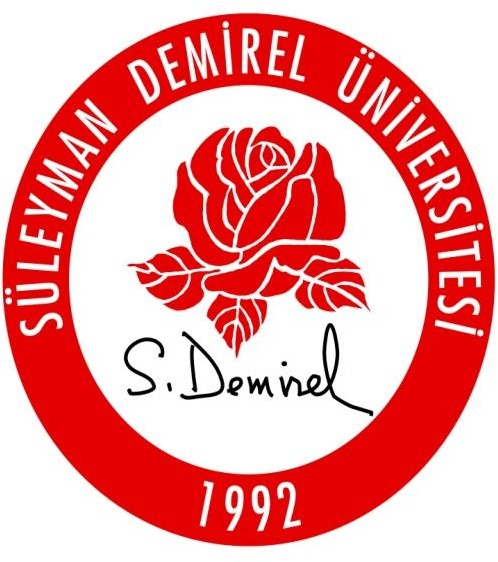 STAJ FAALİYET RAPORU(PANDEMİ DÖNEMİ)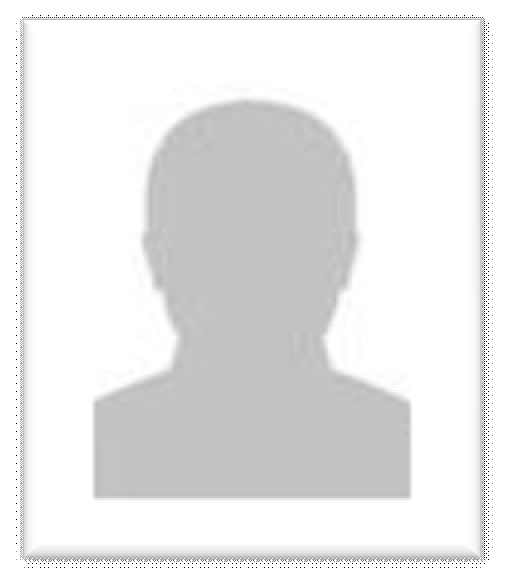 Adı ve Soyadı	:...................................................................................................Okul Numarası	:...................................................................................................Okuduğu Yarıyıl:....................................................................................................Staj Konusu	:....................................................................................................Staj Yaptığı Kurum :....................................................................................................(PANDEMİ DÖNEMİ)PRATİK ÇALIŞMANIN GÜNLERE GÖRE DAĞITIM CETVELİSÜLEYMAN DEMİREL ÜNİVERSİTESİ MİMARLIK FAKÜLTESİ (PANDEMİ DÖNEMİ)Şehir ve Bölge Planlama Bölümü Staj Komisyonu Başkanlığı' na...../...../........	         ile	            ...../...../.........	tarihleri arasında ......................... ....................................... tüzel kişiliğinde/kurumunda yapmış olduğum ............................. stajımın Staj Defteri ile Staj Değerlendirme Formu' nu aşağıdaki listede belirtilen şekilde hazırlayarak teslim edildiğini beyan ederim.Tarih	:Adı - Soyadı	:İmza	:-------------------------------------------------------------------------------------------------------------------Bu belge öğrencinin yapmış olduğu stajın taahhüdü niteliğindedir. Belirtilen tüm aşamaların yapılması zorunludur. Staj sonrasında bu beyannamenin staj defteriyle birlikte bölüm staj komisyonuna staj sonunda ulaştırılması zorunludur.T.C.SÜLEYMAN DEMİREL ÜNİVERSİTESİMİMARLIK FAKÜLTESİ – ŞEHİR VE BÖLGE PLANLAMA BÖLÜMÜPANDEMİ DÖNEMİ Staj Tercih BeyannamesiT.C.SÜLEYMAN DEMİREL ÜNİVERSİTESİMİMARLIK FAKÜLTESİ – ŞEHİR VE BÖLGE PLANLAMA BÖLÜMÜPANDEMİ DÖNEMİ Staj Tercih BeyannamesiT.C.SÜLEYMAN DEMİREL ÜNİVERSİTESİMİMARLIK FAKÜLTESİ – ŞEHİR VE BÖLGE PLANLAMA BÖLÜMÜPANDEMİ DÖNEMİ Staj Tercih BeyannamesiT.C.SÜLEYMAN DEMİREL ÜNİVERSİTESİMİMARLIK FAKÜLTESİ – ŞEHİR VE BÖLGE PLANLAMA BÖLÜMÜPANDEMİ DÖNEMİ Staj Tercih BeyannamesiT.C.SÜLEYMAN DEMİREL ÜNİVERSİTESİMİMARLIK FAKÜLTESİ – ŞEHİR VE BÖLGE PLANLAMA BÖLÜMÜPANDEMİ DÖNEMİ Staj Tercih BeyannamesiT.C.SÜLEYMAN DEMİREL ÜNİVERSİTESİMİMARLIK FAKÜLTESİ – ŞEHİR VE BÖLGE PLANLAMA BÖLÜMÜPANDEMİ DÖNEMİ Staj Tercih BeyannamesiT.C.SÜLEYMAN DEMİREL ÜNİVERSİTESİMİMARLIK FAKÜLTESİ – ŞEHİR VE BÖLGE PLANLAMA BÖLÜMÜPANDEMİ DÖNEMİ Staj Tercih BeyannamesiAdAdAdVesikalık FotoğrafSoyadSoyadSoyadVesikalık FotoğrafÖğrenci NoÖğrenci NoÖğrenci NoVesikalık FotoğrafBölümBölümBölümVesikalık FotoğrafStaj DurumuStaj DurumuStaj DurumuStaj DurumuStaj DurumuStaj DurumuStaj Durumu☐ 1. Yeni staj☐ 1. Yeni staj☐ 2.   13/03/2020 tarihi itibariyle alınan tedbirler kapsamında yarım kalan staj☐ 2.   13/03/2020 tarihi itibariyle alınan tedbirler kapsamında yarım kalan staj☐ 2.   13/03/2020 tarihi itibariyle alınan tedbirler kapsamında yarım kalan staj☐ 2.   13/03/2020 tarihi itibariyle alınan tedbirler kapsamında yarım kalan staj☐ 2.   13/03/2020 tarihi itibariyle alınan tedbirler kapsamında yarım kalan staj☐ 1. Yeni staj☐ 1. Yeni stajStajın Başlangıç Tarihi Stajın Başlangıç Tarihi … /… /……Stajın Yapıldığı Kurum Adı: Stajın Yapıldığı Kurum Adı: ☐ 1. Yeni staj☐ 1. Yeni stajTamamlanan Gün SayısıTamamlanan Gün Sayısı…… günTercih Edilen Staj Uygulama YöntemiTercih Edilen Staj Uygulama YöntemiTercih Edilen Staj Uygulama YöntemiTercih Edilen Staj Uygulama YöntemiTercih Edilen Staj Uygulama YöntemiTercih Edilen Staj Uygulama YöntemiTercih Edilen Staj Uygulama Yöntemi1. ☐Mevcut programında staj döneminde olan öğrencilerden 2020-2021 Eğitim-Öğretim yılı yaz döneminde staj yeri bulmaları durumunda mevcut staj ilkelerine göre, yasal sorumlulukları kendilerine ait olmak kaydıyla stajlarını yapabilirler. Mevcut programında staj döneminde olan öğrencilerden 2020-2021 Eğitim-Öğretim yılı yaz döneminde staj yeri bulmaları durumunda mevcut staj ilkelerine göre, yasal sorumlulukları kendilerine ait olmak kaydıyla stajlarını yapabilirler. Mevcut programında staj döneminde olan öğrencilerden 2020-2021 Eğitim-Öğretim yılı yaz döneminde staj yeri bulmaları durumunda mevcut staj ilkelerine göre, yasal sorumlulukları kendilerine ait olmak kaydıyla stajlarını yapabilirler. Mevcut programında staj döneminde olan öğrencilerden 2020-2021 Eğitim-Öğretim yılı yaz döneminde staj yeri bulmaları durumunda mevcut staj ilkelerine göre, yasal sorumlulukları kendilerine ait olmak kaydıyla stajlarını yapabilirler. Mevcut programında staj döneminde olan öğrencilerden 2020-2021 Eğitim-Öğretim yılı yaz döneminde staj yeri bulmaları durumunda mevcut staj ilkelerine göre, yasal sorumlulukları kendilerine ait olmak kaydıyla stajlarını yapabilirler. Mevcut programında staj döneminde olan öğrencilerden 2020-2021 Eğitim-Öğretim yılı yaz döneminde staj yeri bulmaları durumunda mevcut staj ilkelerine göre, yasal sorumlulukları kendilerine ait olmak kaydıyla stajlarını yapabilirler. 2.13/03/2020 tarihi itibariyle, pandemi dönemi öncesinde stajına başlayıp, mevcut dönem içerisinde alınan tedbirler kapsamında staj süreci yarıda kalan öğrencilerden:13/03/2020 tarihi itibariyle, pandemi dönemi öncesinde stajına başlayıp, mevcut dönem içerisinde alınan tedbirler kapsamında staj süreci yarıda kalan öğrencilerden:13/03/2020 tarihi itibariyle, pandemi dönemi öncesinde stajına başlayıp, mevcut dönem içerisinde alınan tedbirler kapsamında staj süreci yarıda kalan öğrencilerden:13/03/2020 tarihi itibariyle, pandemi dönemi öncesinde stajına başlayıp, mevcut dönem içerisinde alınan tedbirler kapsamında staj süreci yarıda kalan öğrencilerden:13/03/2020 tarihi itibariyle, pandemi dönemi öncesinde stajına başlayıp, mevcut dönem içerisinde alınan tedbirler kapsamında staj süreci yarıda kalan öğrencilerden:13/03/2020 tarihi itibariyle, pandemi dönemi öncesinde stajına başlayıp, mevcut dönem içerisinde alınan tedbirler kapsamında staj süreci yarıda kalan öğrencilerden:Staj haricinde mezuniyet şartlarını sağlayanStaj haricinde mezuniyet şartlarını sağlayanStaj haricinde mezuniyet şartlarını sağlayanStaj haricinde mezuniyet şartlarını sağlayanStaj haricinde mezuniyet şartlarını sağlayanStaj haricinde mezuniyet şartlarını sağlayan☐2019-2020 Eğitim Öğretim yılı yaz döneminde, stajlarının yarım kaldığı kurumda ya da kendileri bulmak şartıyla alternatif bir kurumda mevcut staj ilkelerine göre kalan staj sürelerini tamamlayabilirler.2019-2020 Eğitim Öğretim yılı yaz döneminde, stajlarının yarım kaldığı kurumda ya da kendileri bulmak şartıyla alternatif bir kurumda mevcut staj ilkelerine göre kalan staj sürelerini tamamlayabilirler.2019-2020 Eğitim Öğretim yılı yaz döneminde, stajlarının yarım kaldığı kurumda ya da kendileri bulmak şartıyla alternatif bir kurumda mevcut staj ilkelerine göre kalan staj sürelerini tamamlayabilirler.2019-2020 Eğitim Öğretim yılı yaz döneminde, stajlarının yarım kaldığı kurumda ya da kendileri bulmak şartıyla alternatif bir kurumda mevcut staj ilkelerine göre kalan staj sürelerini tamamlayabilirler.2019-2020 Eğitim Öğretim yılı yaz döneminde, stajlarının yarım kaldığı kurumda ya da kendileri bulmak şartıyla alternatif bir kurumda mevcut staj ilkelerine göre kalan staj sürelerini tamamlayabilirler.2019-2020 Eğitim Öğretim yılı yaz döneminde, stajlarının yarım kaldığı kurumda ya da kendileri bulmak şartıyla alternatif bir kurumda mevcut staj ilkelerine göre kalan staj sürelerini tamamlayabilirler.☐“Pandemi Dönemi Staj Uygulama ve Değerlendirme Esaslarına” göre stajlarını tamamlayabilirler.“Pandemi Dönemi Staj Uygulama ve Değerlendirme Esaslarına” göre stajlarını tamamlayabilirler.“Pandemi Dönemi Staj Uygulama ve Değerlendirme Esaslarına” göre stajlarını tamamlayabilirler.“Pandemi Dönemi Staj Uygulama ve Değerlendirme Esaslarına” göre stajlarını tamamlayabilirler.“Pandemi Dönemi Staj Uygulama ve Değerlendirme Esaslarına” göre stajlarını tamamlayabilirler.“Pandemi Dönemi Staj Uygulama ve Değerlendirme Esaslarına” göre stajlarını tamamlayabilirler.Staj haricinde mezuniyet şartlarını sağlamayanStaj haricinde mezuniyet şartlarını sağlamayanStaj haricinde mezuniyet şartlarını sağlamayanStaj haricinde mezuniyet şartlarını sağlamayanStaj haricinde mezuniyet şartlarını sağlamayanStaj haricinde mezuniyet şartlarını sağlamayan☐2019-2020 Eğitim Öğretim yılı yaz döneminde, stajlarının yarım kaldığı kurumda ya da kendileri bulmak şartıyla alternatif bir kurumda mevcut staj ilkelerine göre kalan staj sürelerini tamamlayabilirler.2019-2020 Eğitim Öğretim yılı yaz döneminde, stajlarının yarım kaldığı kurumda ya da kendileri bulmak şartıyla alternatif bir kurumda mevcut staj ilkelerine göre kalan staj sürelerini tamamlayabilirler.2019-2020 Eğitim Öğretim yılı yaz döneminde, stajlarının yarım kaldığı kurumda ya da kendileri bulmak şartıyla alternatif bir kurumda mevcut staj ilkelerine göre kalan staj sürelerini tamamlayabilirler.2019-2020 Eğitim Öğretim yılı yaz döneminde, stajlarının yarım kaldığı kurumda ya da kendileri bulmak şartıyla alternatif bir kurumda mevcut staj ilkelerine göre kalan staj sürelerini tamamlayabilirler.2019-2020 Eğitim Öğretim yılı yaz döneminde, stajlarının yarım kaldığı kurumda ya da kendileri bulmak şartıyla alternatif bir kurumda mevcut staj ilkelerine göre kalan staj sürelerini tamamlayabilirler.2019-2020 Eğitim Öğretim yılı yaz döneminde, stajlarının yarım kaldığı kurumda ya da kendileri bulmak şartıyla alternatif bir kurumda mevcut staj ilkelerine göre kalan staj sürelerini tamamlayabilirler.☐Stajlarının kalan kısmını, pandeminin sona ermesinden sonraki bir tarihte stajlarının yarım kaldığı kurumda ya da kendileri bulmak şartıyla alternatif bir kurumda mevcut staj ilkelerine göre tamamlayabilirler.Stajlarının kalan kısmını, pandeminin sona ermesinden sonraki bir tarihte stajlarının yarım kaldığı kurumda ya da kendileri bulmak şartıyla alternatif bir kurumda mevcut staj ilkelerine göre tamamlayabilirler.Stajlarının kalan kısmını, pandeminin sona ermesinden sonraki bir tarihte stajlarının yarım kaldığı kurumda ya da kendileri bulmak şartıyla alternatif bir kurumda mevcut staj ilkelerine göre tamamlayabilirler.Stajlarının kalan kısmını, pandeminin sona ermesinden sonraki bir tarihte stajlarının yarım kaldığı kurumda ya da kendileri bulmak şartıyla alternatif bir kurumda mevcut staj ilkelerine göre tamamlayabilirler.Stajlarının kalan kısmını, pandeminin sona ermesinden sonraki bir tarihte stajlarının yarım kaldığı kurumda ya da kendileri bulmak şartıyla alternatif bir kurumda mevcut staj ilkelerine göre tamamlayabilirler.Stajlarının kalan kısmını, pandeminin sona ermesinden sonraki bir tarihte stajlarının yarım kaldığı kurumda ya da kendileri bulmak şartıyla alternatif bir kurumda mevcut staj ilkelerine göre tamamlayabilirler.3.2020-2021 Eğitim Öğretim yılı bahar dönemi sonu itibariyle staj haricindeki tüm mezuniyet şartlarını sağlayan mezuniyet durumundaki öğrenciler:2020-2021 Eğitim Öğretim yılı bahar dönemi sonu itibariyle staj haricindeki tüm mezuniyet şartlarını sağlayan mezuniyet durumundaki öğrenciler:2020-2021 Eğitim Öğretim yılı bahar dönemi sonu itibariyle staj haricindeki tüm mezuniyet şartlarını sağlayan mezuniyet durumundaki öğrenciler:2020-2021 Eğitim Öğretim yılı bahar dönemi sonu itibariyle staj haricindeki tüm mezuniyet şartlarını sağlayan mezuniyet durumundaki öğrenciler:2020-2021 Eğitim Öğretim yılı bahar dönemi sonu itibariyle staj haricindeki tüm mezuniyet şartlarını sağlayan mezuniyet durumundaki öğrenciler:2020-2021 Eğitim Öğretim yılı bahar dönemi sonu itibariyle staj haricindeki tüm mezuniyet şartlarını sağlayan mezuniyet durumundaki öğrenciler:☐Staj yeri bulmaları durumunda mevcut staj ilkelerine göre, yasal sorumlulukları kendilerine ait olmak kaydıyla stajlarını (bizzat kurum veya ofis ortamında ya da uzaktan eğitim ile) yapabilirler.Staj yeri bulmaları durumunda mevcut staj ilkelerine göre, yasal sorumlulukları kendilerine ait olmak kaydıyla stajlarını (bizzat kurum veya ofis ortamında ya da uzaktan eğitim ile) yapabilirler.Staj yeri bulmaları durumunda mevcut staj ilkelerine göre, yasal sorumlulukları kendilerine ait olmak kaydıyla stajlarını (bizzat kurum veya ofis ortamında ya da uzaktan eğitim ile) yapabilirler.Staj yeri bulmaları durumunda mevcut staj ilkelerine göre, yasal sorumlulukları kendilerine ait olmak kaydıyla stajlarını (bizzat kurum veya ofis ortamında ya da uzaktan eğitim ile) yapabilirler.Staj yeri bulmaları durumunda mevcut staj ilkelerine göre, yasal sorumlulukları kendilerine ait olmak kaydıyla stajlarını (bizzat kurum veya ofis ortamında ya da uzaktan eğitim ile) yapabilirler.Staj yeri bulmaları durumunda mevcut staj ilkelerine göre, yasal sorumlulukları kendilerine ait olmak kaydıyla stajlarını (bizzat kurum veya ofis ortamında ya da uzaktan eğitim ile) yapabilirler.☐“Pandemi Dönemi Staj Uygulama ve Değerlendirme Esaslarına” göre stajlarını yapabilirler.“Pandemi Dönemi Staj Uygulama ve Değerlendirme Esaslarına” göre stajlarını yapabilirler.“Pandemi Dönemi Staj Uygulama ve Değerlendirme Esaslarına” göre stajlarını yapabilirler.“Pandemi Dönemi Staj Uygulama ve Değerlendirme Esaslarına” göre stajlarını yapabilirler.“Pandemi Dönemi Staj Uygulama ve Değerlendirme Esaslarına” göre stajlarını yapabilirler.“Pandemi Dönemi Staj Uygulama ve Değerlendirme Esaslarına” göre stajlarını yapabilirler.Yukarıda tercih ettiğim staj sürecinde oluşabilecek her türlü risklerde sorumluluk tarafıma ait olup, süreçlerle ilgili hiçbir konuda Süleyman Demirel Üniversitesi’nin hiçbir birimi ve/veya çalışanı mesul değildir. Tarafıma ileride oluşabilecek tüm hukuki konularda ve muhtemel mağduriyetler hakkında bilgilendirme yapılmıştır.Yukarıda tercih ettiğim staj sürecinde oluşabilecek her türlü risklerde sorumluluk tarafıma ait olup, süreçlerle ilgili hiçbir konuda Süleyman Demirel Üniversitesi’nin hiçbir birimi ve/veya çalışanı mesul değildir. Tarafıma ileride oluşabilecek tüm hukuki konularda ve muhtemel mağduriyetler hakkında bilgilendirme yapılmıştır.Yukarıda tercih ettiğim staj sürecinde oluşabilecek her türlü risklerde sorumluluk tarafıma ait olup, süreçlerle ilgili hiçbir konuda Süleyman Demirel Üniversitesi’nin hiçbir birimi ve/veya çalışanı mesul değildir. Tarafıma ileride oluşabilecek tüm hukuki konularda ve muhtemel mağduriyetler hakkında bilgilendirme yapılmıştır.Yukarıda tercih ettiğim staj sürecinde oluşabilecek her türlü risklerde sorumluluk tarafıma ait olup, süreçlerle ilgili hiçbir konuda Süleyman Demirel Üniversitesi’nin hiçbir birimi ve/veya çalışanı mesul değildir. Tarafıma ileride oluşabilecek tüm hukuki konularda ve muhtemel mağduriyetler hakkında bilgilendirme yapılmıştır.Yukarıda tercih ettiğim staj sürecinde oluşabilecek her türlü risklerde sorumluluk tarafıma ait olup, süreçlerle ilgili hiçbir konuda Süleyman Demirel Üniversitesi’nin hiçbir birimi ve/veya çalışanı mesul değildir. Tarafıma ileride oluşabilecek tüm hukuki konularda ve muhtemel mağduriyetler hakkında bilgilendirme yapılmıştır.Yukarıda tercih ettiğim staj sürecinde oluşabilecek her türlü risklerde sorumluluk tarafıma ait olup, süreçlerle ilgili hiçbir konuda Süleyman Demirel Üniversitesi’nin hiçbir birimi ve/veya çalışanı mesul değildir. Tarafıma ileride oluşabilecek tüm hukuki konularda ve muhtemel mağduriyetler hakkında bilgilendirme yapılmıştır.Yukarıda tercih ettiğim staj sürecinde oluşabilecek her türlü risklerde sorumluluk tarafıma ait olup, süreçlerle ilgili hiçbir konuda Süleyman Demirel Üniversitesi’nin hiçbir birimi ve/veya çalışanı mesul değildir. Tarafıma ileride oluşabilecek tüm hukuki konularda ve muhtemel mağduriyetler hakkında bilgilendirme yapılmıştır.Ad-Soyad :İmza          :Tarih         :  .… /.… /……Ad-Soyad :İmza          :Tarih         :  .… /.… /……Ad-Soyad :İmza          :Tarih         :  .… /.… /……Ad-Soyad :İmza          :Tarih         :  .… /.… /……Ad-Soyad :İmza          :Tarih         :  .… /.… /……Ad-Soyad :İmza          :Tarih         :  .… /.… /……Ad-Soyad :İmza          :Tarih         :  .… /.… /……MİMARLIK FAKÜLTESİSTAJ YAPANINBölümü	:	ŞEHİR VE BÖLGE PLANLAMAAdı ve Soyadı	:	……………………………………..…………………………….Okul Numarası:	……………………………………..…………………………….Staj Türü	:	……………………………………..…………………………….Kurumun AdıStaj KonusuStaj SüresiStaj Süresiİş GünüKurumun AdıStaj KonusuBaşlama TarihiBitiş Tarihiİş GünüTÜZEL KİŞİLİK/KURUMKAŞESİ VE YETKİLİ İMZASITÜZEL KİŞİLİK/KURUMKAŞESİ VE YETKİLİ İMZASIYetkili ŞEHİR VE BÖLGE PLANCISI/AMİRADI-SOYADI(KAŞE) / ŞPO SİCİL NO / İMZASIYetkili ŞEHİR VE BÖLGE PLANCISI/AMİRADI-SOYADI(KAŞE) / ŞPO SİCİL NO / İMZASIYetkili ŞEHİR VE BÖLGE PLANCISI/AMİRADI-SOYADI(KAŞE) / ŞPO SİCİL NO / İMZASITarihÖğrencinin Çalıştığı KonularÖğrencinin Çalıştığı KonularSayfa NoToplam İş GünüÖğrenci İmzasıTÜZEL KİŞİLİK/ KURUMKAŞESİ VE YETKİLİ İMZASITÜZEL KİŞİLİK/ KURUMKAŞESİ VE YETKİLİ İMZASIYetkili ŞEHİR VE BÖLGE PLANCISI/AMİRADI-SOYADI(KAŞE) / ŞPO SİCİL NO / İMZASIYetkili ŞEHİR VE BÖLGE PLANCISI/AMİRADI-SOYADI(KAŞE) / ŞPO SİCİL NO / İMZASIYapılan İş:Yapılan İş:Sayfa No:Yapılan İş:Yapılan İş:Tarih:(PANDEMİ DÖNEMİ)(PANDEMİ DÖNEMİ)(PANDEMİ DÖNEMİ)ÖĞRENCİ: ADI-SOYADI/ NUMARASI / İMZASITÜZEL KİŞİLİK/ KURUMKAŞESİ VE YETKİLİ İMZASIYetkili ŞEHİR VE BÖLGE PLANCISI / AMİRADI-SOYADI(KAŞE) / ŞPO SİCİL NO / İMZASI1- Şehir ve Bölge Planlama Bölümü PANDEMİ DÖNEMİ staj yönergesini okudum. Başvurumu ve teslimimi eksiksiz yaptım.2- Staj defteri için bölümümüz sayfasında belirtilen şablonu kullandım.3- Staj defterimin PDF dosyasını oluşturup bölüm staj komisyonuna PDF uzantılı olarak e-posta ile ulaştırdım.4- Staj defterime vesikalık fotoğrafımı ekledim.5- Pratik çalışmanın günlere göre dağılım cetvelini doldurdum.6- Staj defterimin tüm sayfalarını staj yerimde sorumlu olan Şehir ve Bölge Plancısı'nın kaşe ve imzasıyla onaylattırdım.7- Staj defterimin tüm sayfalarını staj yaptığım tüzel kişiliğin/kurumun kaşe/mühür ve imzasıyla onaylattırdım.8- Staj defterimin tüm sayfalarını adımı-soyadımı, öğrenci numaramı ve imzamı atarak onayladım.9- Staj değerlendirme formunu staj yerimde sorumlu olan (yetkili) Şehir ve Bölge Plancısı'na veya kamu kurum veya kuruluşlarındaki iş yeri amirine onaylattırdım.10- Onaylı staj değerlendirme formunu Bölüm Staj Komisyonuna PDF uzantılı olarak e-posta ile kurum yetkili vasıtasıyla veya imzalı kaşeli kapalı zarfta ulaştırttım.11- Staj defterimi, PANDEMİ DÖNEMİ staj yönergesinde belirtilen tarihlere uygun olarak Bölüm Staj Komisyonuna teslim ettim.12- Stajımı bitirdikten sonra, OBS sistemindeki staj anketini yaptım.13- OBS sisteminden katkı payı raporunu doldurup, tüzel kişilik yetkilisine onaylattırdım. (Katkı payı almadıysanız boş bırakınız.)14- Staj yaptığım tüzel kişilikten  stajyer maaşı aldığıma dair banka dekontunu ve onaylı katlı payı raporunu ilgili staj komisyonu üyesine diğer staj evraklarımla birlikte teslim ettim.(Katkı payı almadıysanız boş bırakınız.)